ΘΕΜΑ : Αιτήματα ισραηλινών εταιρειών για επιχειρηματική συνεργασίαΟ Αντιπρόεδρος Διεθνών Σχέσεων και Επιχειρηματικής Ανάπτυξης της Ομοσπονδίας Επιμελητηριών Ισραήλ (FICC) κ. Ze'ev Lavie απέστειλε συγκεκριμένες προτάσεις ενδιαφέροντος ισραηλινών εταιρειών για επιχειρηματική συνεργασία. Ειδικότερα στο συνημμένο έντυπο της FICC περιλαμβάνονται, συνοπτικά, τα κάτωθι αιτήματα των αναφερομένων ισραηλινών εταιρειών. Η επικοινωνία των ενδιαφερομένων γίνεται μέσω της Ομοσπονδίας Εμπορικών Επιμελητηρίων Ισραήλ.Το παρόν θα αναρτηθεί και στην ιστοχώρο Agora.                          					        Ο Διευθύνων                                                                                            Κωνσταντίνος Δασκαλόπουλος                                                                                                   Γραμματέας ΟΕΥ Α΄Συν. 17 σελ. 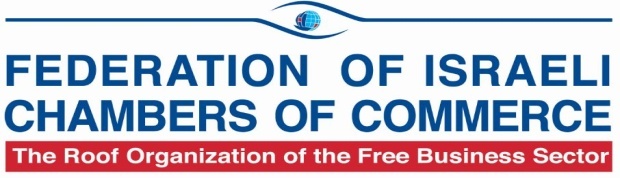 Ref: 1201328                                                  84 Hahashmonaim St. Tel-Aviv 67132, IsraelTel:  972-3-563 1020, Fax:  972-3-561 9027chamber@chamber.org.il       www.chamber.org.ilBUSINESS OPPORTUNITIES FROM ISRAELJune 2020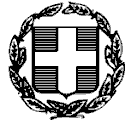            ΑΔΙΑΒΑΘΜΗΤΟ – ΚΑΝΟΝΙΚΟ               Τελ Αβίβ, 19 Ιουνίου 2020                                   Φ.200/ΑΣ 814           ΑΔΙΑΒΑΘΜΗΤΟ – ΚΑΝΟΝΙΚΟ               Τελ Αβίβ, 19 Ιουνίου 2020                                   Φ.200/ΑΣ 814           ΑΔΙΑΒΑΘΜΗΤΟ – ΚΑΝΟΝΙΚΟ               Τελ Αβίβ, 19 Ιουνίου 2020                                   Φ.200/ΑΣ 814ΠΡΕΣΒΕΙΑ ΤΗΣ ΕΛΛΑΔΟΣ ΤΕΛ ΑΒΙΒΓραφείο Οικονομικών & Εμπορικών ΥποθέσεωνΠΡΕΣΒΕΙΑ ΤΗΣ ΕΛΛΑΔΟΣ ΤΕΛ ΑΒΙΒΓραφείο Οικονομικών & Εμπορικών Υποθέσεων           ΑΔΙΑΒΑΘΜΗΤΟ – ΚΑΝΟΝΙΚΟ               Τελ Αβίβ, 19 Ιουνίου 2020                                   Φ.200/ΑΣ 814           ΑΔΙΑΒΑΘΜΗΤΟ – ΚΑΝΟΝΙΚΟ               Τελ Αβίβ, 19 Ιουνίου 2020                                   Φ.200/ΑΣ 814           ΑΔΙΑΒΑΘΜΗΤΟ – ΚΑΝΟΝΙΚΟ               Τελ Αβίβ, 19 Ιουνίου 2020                                   Φ.200/ΑΣ 814ΠΡΟΣ :- Β8 Διεύθυνση- Β8 Διεύθυνση- Β8 Διεύθυνση- Β8 ΔιεύθυνσηΚΟΙΝ. :- Διπλωματικό Γραφείο Υφυπουργού κ. Κ. Φραγκογιάννη- Γραφείο κ. Γ.Γ. Δ.Ο.Σ. & Εξωστρέφειας- Γραφεία κας. Β΄  Γενικής Διευθύντριας - Β3  Διεύθυνση - Διπλωματικό Γραφείο Υφυπουργού κ. Κ. Φραγκογιάννη- Γραφείο κ. Γ.Γ. Δ.Ο.Σ. & Εξωστρέφειας- Γραφεία κας. Β΄  Γενικής Διευθύντριας - Β3  Διεύθυνση - Διπλωματικό Γραφείο Υφυπουργού κ. Κ. Φραγκογιάννη- Γραφείο κ. Γ.Γ. Δ.Ο.Σ. & Εξωστρέφειας- Γραφεία κας. Β΄  Γενικής Διευθύντριας - Β3  Διεύθυνση - Διπλωματικό Γραφείο Υφυπουργού κ. Κ. Φραγκογιάννη- Γραφείο κ. Γ.Γ. Δ.Ο.Σ. & Εξωστρέφειας- Γραφεία κας. Β΄  Γενικής Διευθύντριας - Β3  Διεύθυνση Company NameSHEFFA by Deshen HatzafonContact Person Initial contact to be made via the Federation of Israeli Chambers of Commerce:Ms. Yonat KerenInternational Relations DivisionTelephone: 972-3-5631020Email: yonatk@chamber.org.ilWebsitewww.sheffa.deshen.org Year of Establishment2012No. of Employees40Offer No.109835Summary of offerImport From Israel, Services, Joint Ventures: Solid fertilizer, liquid fertilizer, bio-stimulant, micro-elements, NPK fertilizer, Humic and fulvic acids, Proffesional agronomic guidanceOur company produces bespoke solid and liquid fertilizers, in a wide variety of forms, based on:local soil and water analysisfarmers’ requirementsagronomist’s recommendationsAll in order to provide accurate and optimal nutrition for all agricultural crops.One of our unique strengths is our flexible production line.Along with our tailor-made liquid and solid (granular or soluble) complexes of N-P-K+TE+MgO+Ca,We also have unique products such as Bio-stimulants and foliar feeding.Few of our best sellers products:Homigreen Barak - Nutrient supplement, improves minerals absorption while enriching the soil with natural organic matter.Solimis Aviv – Premium soluble NPK fertilizer, produced especially for Chlorine sensitive cropsSolimix Negev - Soluble NPK fertilizer, based on white Potassium Chloride.We strive to protect the environment by preventing water, soil and air contamination; aiming for energy efficiency and recycling waste.Our responsibility as a company for quality of service and environment safety, is demonstrated in each stage of the process, from the client´s order to product arrival, and meets international ISO 9001 and ISO 14001 certifications.We aim to nourish the soil with minerals essential to the plant, resulting in our products being precise and specific for each crop.Our company produces bespoke solid and liquid fertilizers, in a wide variety of forms, based on:local soil and water analysisfarmers’ requirementsagronomist’s recommendationsAll in order to provide accurate and optimal nutrition for all agricultural crops.One of our unique strengths is our flexible production line.Along with our tailor-made liquid and solid (granular or soluble) complexes of N-P-K+TE+MgO+Ca,We also have unique products such as Bio-stimulants and foliar feeding.Few of our best sellers products:Homigreen Barak - Nutrient supplement, improves minerals absorption while enriching the soil with natural organic matter.Solimis Aviv – Premium soluble NPK fertilizer, produced especially for Chlorine sensitive cropsSolimix Negev - Soluble NPK fertilizer, based on white Potassium Chloride.We strive to protect the environment by preventing water, soil and air contamination; aiming for energy efficiency and recycling waste.Our responsibility as a company for quality of service and environment safety, is demonstrated in each stage of the process, from the client´s order to product arrival, and meets international ISO 9001 and ISO 14001 certifications.We aim to nourish the soil with minerals essential to the plant, resulting in our products being precise and specific for each crop.Potential PartnersDistributors, Importers.Target Countries Italy, Portugal, Greece, China, South Africa, Zambia, Bulgaria, Macedonia, Albania, Poland.Company NameBT9 LTDContact Person Initial contact to be made via the Federation of Israeli Chambers of Commerce:Ms. Yonat KerenInternational Relations DivisionTelephone: 972-3-5631020Email: yonatk@chamber.org.ilWebsitewww.bt9-tech.com Year of Establishment2012No. of Employees50Offer No. 110210Summary of offerImport From Israel / Representation: Cold Chain Monitoring SystemWe are an end-to-end, real-time cold chain management (CCM) solution provider. Our Xsense® CCM technology is currently used around the globe by large as well as small-medium companies.Our Xsense® system is one of the leaders in providing a holistic approach to cold chain management. It proactively monitors, analyzes and disseminates relevant quality data and recommendations throughout the entire cold chain. It provides visibility for all cold chain stakeholders into the conditions in which perishable products are being stored and transported - from the producer to the store shelf.Automated analytics and reports provide customers with the tools they need to identify cold chain problems and take corrective actions to maintain quality, reduce waste, streamline logistics, and enhance profitability. We work with our customers to develop innovative, customized solutions that will further maximize supply chain performance.We are an end-to-end, real-time cold chain management (CCM) solution provider. Our Xsense® CCM technology is currently used around the globe by large as well as small-medium companies.Our Xsense® system is one of the leaders in providing a holistic approach to cold chain management. It proactively monitors, analyzes and disseminates relevant quality data and recommendations throughout the entire cold chain. It provides visibility for all cold chain stakeholders into the conditions in which perishable products are being stored and transported - from the producer to the store shelf.Automated analytics and reports provide customers with the tools they need to identify cold chain problems and take corrective actions to maintain quality, reduce waste, streamline logistics, and enhance profitability. We work with our customers to develop innovative, customized solutions that will further maximize supply chain performance.Potential PartnersFood Companies, Retailers, Producers.Target CountriesWorldwide.Company NameAura AirContact Person Initial contact to be made via the Federation of Israeli Chambers of Commerce:Ms. Yonat KerenInternational Relations DivisionTelephone: 972-3-5631020Email: yonatk@chamber.org.ilWebsitewww.auraair.io Year of Establishment2017No. of Employees10Offer No. 110421Summary of offerChemistry, Medicine, Pharmaceuticals and Cosmetics, Gifts and LeisureWe developed the World's Smartest Air Quality Platform, one that cleanses and disinfects your indoor air, while vigilantly monitoring its quality in real-time by personalizing its functions to the user's behavior.The device is a data-driven air quality platform operates according to 4 main steps: detection, user personalization, filtration & disinfection, and lastly, data analysis, and real-time control.More information:Sold over 2500 units ($350K) in pre-order and still counting.We have in our pipeline orders of 18,00 units for B2B clients, which are $8.5M of potential sales.We are in a pilot in Sheba Medical Center, and in the midst of a significant collaboration. Following our success in disinfecting the Flu virus, we started a clinical trial to disinfect SARS-CoV-2, the virus of COVID-19.We are in the mass production stage, and we have signed an exclusive Manufacturer agreement with Beth-El Industries.We finished successful paid pilots that converted to paying customers in the US with Shelbourne, Lexington, and Hilton. In addition, we are in a pilot process with Peninsula Hotels, Stanley Healthcare, Silverstein Properties, and Sar-El Tours.A "Reddot" winner for product design.We have signed a partnership agreement and deals with distributors in the USA, UK, Australia, Italy, Germany, Japan, South Africa, and Singapore.We developed the World's Smartest Air Quality Platform, one that cleanses and disinfects your indoor air, while vigilantly monitoring its quality in real-time by personalizing its functions to the user's behavior.The device is a data-driven air quality platform operates according to 4 main steps: detection, user personalization, filtration & disinfection, and lastly, data analysis, and real-time control.More information:Sold over 2500 units ($350K) in pre-order and still counting.We have in our pipeline orders of 18,00 units for B2B clients, which are $8.5M of potential sales.We are in a pilot in Sheba Medical Center, and in the midst of a significant collaboration. Following our success in disinfecting the Flu virus, we started a clinical trial to disinfect SARS-CoV-2, the virus of COVID-19.We are in the mass production stage, and we have signed an exclusive Manufacturer agreement with Beth-El Industries.We finished successful paid pilots that converted to paying customers in the US with Shelbourne, Lexington, and Hilton. In addition, we are in a pilot process with Peninsula Hotels, Stanley Healthcare, Silverstein Properties, and Sar-El Tours.A "Reddot" winner for product design.We have signed a partnership agreement and deals with distributors in the USA, UK, Australia, Italy, Germany, Japan, South Africa, and Singapore.Potential PartnersSmart Buildings, Multi-Family Residential, Hotels, Healthcare Centers, Educational Institutions, Co-working spaces.Target CountriesUSA, UK, France, Germany, Japan.Company NameBAR NAOR LTDContact Person Initial contact to be made via the Federation of Israeli Chambers of Commerce:Ms. Yonat KerenInternational Relations DivisionTelephone: 972-3-5631020Email: yonatk@chamber.org.ilWebsitewww.barnaor.com Year of Establishment2001No. of Employees6Offer No. 110299Summary of offerRepresentation, Export to Israel: Lab Consumables (disposable equipment and bio-chemicals) for labs in hospitals, research laboratories and industrial factories.Our company supplies disposable equipment and bio-chemicals for routine labs in hospitals and research laboratories at various institutions and industrial factories.We specialize in several fields such as:Educational and veterinary-care surgery items (including micro-surgery tools and accessories). Products of suppliers such as Fine Science Tools Germany, AS-medizintechnik GmbH, Braintree Scientific etc. are being distributed by our company in Israel.Plastic and related consumables for diagnostic instruments (including sample cups and cuvettes for biochemistry, immunology, toxicology and urgent labs, disposable accessories for Cyto-centrifuge). Products of supplier such as Biosigma srl are distributed by our company all over Israel.A full-line of consumables and instruments for pathological-related labs (histology and cytology; embedding, sectioning, staining, visual agents, archiving, microscopic slides and additional accessories). Main suppliers our company works with are Menzel-Gläser (part of Thermo Fisher) and exclusively with Kaltek srl and Glaswarenfabrik Karl Hecht KG.A wide range of disposable products and small instrumentation for research units; Pipettes, Dispensers, Pipette-tips, Micro tubes, Cryo ware,Tissue culture Flasks, Test-plates, Filter systems, etc. Main products of SPL life sciences, Biosigma srl and Biocision LLC are being distributed with large purchase units.Unique products for Drosophila community exclusively with Genesee Scientific (Flystuff).Our company supplies disposable equipment and bio-chemicals for routine labs in hospitals and research laboratories at various institutions and industrial factories.We specialize in several fields such as:Educational and veterinary-care surgery items (including micro-surgery tools and accessories). Products of suppliers such as Fine Science Tools Germany, AS-medizintechnik GmbH, Braintree Scientific etc. are being distributed by our company in Israel.Plastic and related consumables for diagnostic instruments (including sample cups and cuvettes for biochemistry, immunology, toxicology and urgent labs, disposable accessories for Cyto-centrifuge). Products of supplier such as Biosigma srl are distributed by our company all over Israel.A full-line of consumables and instruments for pathological-related labs (histology and cytology; embedding, sectioning, staining, visual agents, archiving, microscopic slides and additional accessories). Main suppliers our company works with are Menzel-Gläser (part of Thermo Fisher) and exclusively with Kaltek srl and Glaswarenfabrik Karl Hecht KG.A wide range of disposable products and small instrumentation for research units; Pipettes, Dispensers, Pipette-tips, Micro tubes, Cryo ware,Tissue culture Flasks, Test-plates, Filter systems, etc. Main products of SPL life sciences, Biosigma srl and Biocision LLC are being distributed with large purchase units.Unique products for Drosophila community exclusively with Genesee Scientific (Flystuff).Potential PartnersTarget CountriesWorldwideCompany NameConMagiContact Person Initial contact to be made via the Federation of Israeli Chambers of Commerce:Ms. Yonat KerenInternational Relations DivisionTelephone: 972-3-5631020Email: yonatk@chamber.org.ilWebsitewww.conmagi.com Year of Establishment2018No. of EmployeesUp to 10Offer No. 110407Summary of offerExport to Israel, Representation, Franchises: Applications for Insurance and Financial IndustryOur 2 main products:C4PCI System - A speech recognition algorithm that helps call centers to comply with PCI-DSS (Level 1/2) credit cards data storage requirement. The system is intended for call centers or telemarketing centers. The system receives audio or video files, removes only credit card information and returns the clean files. It is a cost effective solution, easy to install and removes the need to encrypt recorded call files.DeepAgent System - A system that empowers controllers at regulated industries such as insurance and financial institutions to review their agents' calls for compliance easily. It consists of a tailored UX/UI interface combined with our novel ML speech recognition technology. The system has a unique feature that can uncover insurance underwriting errors potentially worth millions of dollars when integrating its optional elements to customers’ CRM.Our 2 main products:C4PCI System - A speech recognition algorithm that helps call centers to comply with PCI-DSS (Level 1/2) credit cards data storage requirement. The system is intended for call centers or telemarketing centers. The system receives audio or video files, removes only credit card information and returns the clean files. It is a cost effective solution, easy to install and removes the need to encrypt recorded call files.DeepAgent System - A system that empowers controllers at regulated industries such as insurance and financial institutions to review their agents' calls for compliance easily. It consists of a tailored UX/UI interface combined with our novel ML speech recognition technology. The system has a unique feature that can uncover insurance underwriting errors potentially worth millions of dollars when integrating its optional elements to customers’ CRM.Potential Partners Calls recording equipment providers. Looking for well established local distributor who can localize our offering. Must have a basic development and support capabilities and well connected in the insurance and/or call centers applications services.Target CountriesUSA, Australia, UKCompany NameAleppo Systems International Ltd.Contact Person Initial contact to be made via the Federation of Israeli Chambers of Commerce:Ms. Yonat KerenInternational Relations DivisionTelephone: 972-3-5631020Email: yonatk@chamber.org.ilWebsitewww.aleppoltd.com Year of Establishment2007No. of Employees10Offer No. 110408Summary of offerExport to Israel: Homeland Security Systems - Ballistic Protection Gear, Perimeter Security Solutions, Aerial Surveillance Systems, Military SuppliesThe company specializes in providing new, innovative and best-practice security know-how and capabilities in response to evolving threats and operational demands, from the initial concept to delivering equipment and training solutions.We manufacturer and Integrate overall systems for Command and Control, Aerial Surveillance Solutions, Ballistic & Protection Solutions, Military Systems & Products and a Vast Solutions aimed to the homeland security market.Advance Engeenering and Customosation Capabilities for tailormaid products and solutions.The company specializes in providing new, innovative and best-practice security know-how and capabilities in response to evolving threats and operational demands, from the initial concept to delivering equipment and training solutions.We manufacturer and Integrate overall systems for Command and Control, Aerial Surveillance Solutions, Ballistic & Protection Solutions, Military Systems & Products and a Vast Solutions aimed to the homeland security market.Advance Engeenering and Customosation Capabilities for tailormaid products and solutions.Potential PartnersSecurity Government Agencies, Security Companies, Representatives/Agents. Target CountriesWorldwide.Company NameContact Person Initial contact to be made via the Federation of Israeli Chambers of Commerce:Ms. Yonat KerenInternational Relations DivisionTelephone: 972-3-5631020Email: yonatk@chamber.org.ilWebsitehttps://www.gadotagro.com/en/home/Year of EstablishmentNo. of EmployeesOffer No. 110297Summary of offerPotential PartnersTarget CountriesΚΕΝΤΡΙΚΗ ΕΝΩΣΗ ΕΠΙΜΕΛΗΤΗΡΙΩΝ ΕΛΛΑΔΟΣ (ΚΕΕΕ)ΕΜΠΟΡΙΚΟ ΚΑΙ ΒΙΟΜΗΧΑΝΙΚΟ ΕΠΙΜΕΛΗΤΗΡΙΟ ΑΘΗΝΩΝΒΙΟΤΕΧΝΙΚΟ ΕΠΙΜΕΛΗΤΗΡΙΟ ΑΘΗΝΩΝΕΠΑΓΓΕΛΜΑΤΙΚΟ ΕΠΙΜΕΛΗΤΗΡΙΟ ΑΘΗΝΩΝΕΜΠΟΡΙΚΟ ΚΑΙ ΒΙΟΜΗΧΑΝΙΚΟ ΕΠΙΜΕΛΗΤΗΡΙΟ ΘΕΣΣΑΛΟΝΙΚΗΣΒΙΟΤΕΧΝΙΚΟ ΕΠΙΜΕΛΗΤΗΡΙΟ ΘΕΣΣΑΛΟΝΙΚΗΣΕΠΑΓΓΕΛΜΑΤΙΚΟ ΕΠΙΜΕΛΗΤΗΡΙΟ ΘΕΣΣΑΛΟΝΙΚΗΣΕΜΠΟΡΙΚΟ ΚΑΙ ΒΙΟΜΗΧΑΝΙΚΟ ΕΠΙΜΕΛΗΤΗΡΙΟ ΠΕΙΡΑΙΩΣΒΙΟΤΕΧΝΙΚΟ ΕΠΙΜΕΛΗΤΗΡΙΟ ΠΕΙΡΑΙΩΣΕΠΑΓΓΕΛΜΑΤΙΚΟ ΕΠΙΜΕΛΗΤΗΡΙΟ ΠΕΙΡΑΙΩΣΕΜΠΟΡΙΚΟ ΚΑΙ ΒΙΟΜΗΧΑΝΙΚΟ ΕΠΙΜΕΛΗΤΗΡΙΟ ΡΟΔΟΠΗΣΕΠΑΓΓΕΛΜΑΤΙΚΟ ΚΑΙ ΒΙΟΤΕΧΝΙΚΟ ΕΠΙΜΕΛΗΤΗΡΙΟ ΡΟΔΟΠΗΣΕΠΙΜΕΛΗΤΗΡΙΟ ΑΙΤΩΛΟΑΚΑΡΝΑΝΙΑΣΕΠΙΜΕΛΗΤΗΡΙΟ ΑΡΚΑΔΙΑΣΕΠΙΜΕΛΗΤΗΡΙΟ ΑΧΑΙΑΣΕΠΙΜΕΛΗΤΗΡΙΟ ΒΟΙΩΤΙΑΣΕΠΙΜΕΛΗΤΗΡΙΟ ΓΡΕΒΕΝΩΝΕΠΙΜΕΛΗΤΗΡΙΟ ΔΡΑΜΑΣΕΠΙΜΕΛΗΤΗΡΙΟ ΔΩΔΕΚΑΝΗΣΟΥΕΠΙΜΕΛΗΤΗΡΙΟ ΕΒΡΟΥΕΠΙΜΕΛΗΤΗΡΙΟ ΕΥΒΟΙΑΣΕΠΙΜΕΛΗΤΗΡΙΟ ΕΥΡΥΤΑΝΙΑΣΕΠΙΜΕΛΗΤΗΡΙΟ ΖΑΚΥΝΘΟΥΕΠΙΜΕΛΗΤΗΡΙΟ ΗΛΕΙΑΣΕΠΙΜΕΛΗΤΗΡΙΟ ΗΜΑΘΙΑΣΕΠΙΜΕΛΗΤΗΡΙΟ ΗΡΑΚΛΕΙΟΥΕΠΙΜΕΛΗΤΗΡΙΟ ΘΕΣΠΡΩΤΙΑΣΕΠΙΜΕΛΗΤΗΡΙΟ ΙΩΑΝΝΙΝΩΝΕΠΙΜΕΛΗΤΗΡΙΟ ΚΑΒΑΛΑΣΕΠΙΜΕΛΗΤΗΡΙΟ ΚΑΡΔΙΤΣΑΣΕΠΙΜΕΛΗΤΗΡΙΟ ΚΑΣΤΟΡΙΑΣΕΠΙΜΕΛΗΤΗΡΙΟ ΚΕΡΚΥΡΑΣΕΠΙΜΕΛΗΤΗΡΙΟ ΚΕΦΑΛΗΝΙΑΣ & ΙΘΑΚΗΣΕΠΙΜΕΛΗΤΗΡΙΟ ΚΙΛΚΙΣΕΠΙΜΕΛΗΤΗΡΙΟ ΚΟΖΑΝΗΣΕΠΙΜΕΛΗΤΗΡΙΟ ΚΟΡΙΝΘΙΑΣΕΠΙΜΕΛΗΤΗΡΙΟ ΚΥΚΛΑΔΩΝΕΠΙΜΕΛΗΤΗΡΙΟ ΛΑΚΩΝΙΑΣΕΠΙΜΕΛΗΤΗΡΙΟ ΛΑΡΙΣΑΣΕΠΙΜΕΛΗΤΗΡΙΟ ΛΑΣΙΘΙΟΥΕΠΙΜΕΛΗΤΗΡΙΟ ΛΕΣΒΟΥΕΠΙΜΕΛΗΤΗΡΙΟ ΛΕΥΚΑΔΑΣΕΠΙΜΕΛΗΤΗΡΙΟ ΜΑΓΝΗΣΙΑΣΕΠΙΜΕΛΗΤΗΡΙΟ ΜΕΣΣΗΝΙΑΣΕΠΙΜΕΛΗΤΗΡΙΟ ΞΑΝΘΗΣΕΠΙΜΕΛΗΤΗΡΙΟ ΠΕΛΛΑΣΕΠΙΜΕΛΗΤΗΡΙΟ ΠΙΕΡΙΑΣΕΠΙΜΕΛΗΤΗΡΙΟ ΠΡΕΒΕΖAΣΕΠΙΜΕΛΗΤΗΡΙΟ ΡΕΘΥΜΝΗΣΕΠΙΜΕΛΗΤΗΡΙΟ ΣΑΜΟΥΕΠΙΜΕΛΗΤΗΡΙΟ ΣΕΡΡΩΝΕΠΙΜΕΛΗΤΗΡΙΟ ΤΡΙΚΑΛΩΝΕΠΙΜΕΛΗΤΗΡΙΟ ΦΘΙΩΤΙΔΑΣΕΠΙΜΕΛΗΤΗΡΙΟ ΦΛΩΡΙΝΗΣΕΠΙΜΕΛΗΤΗΡΙΟ ΦΩΚΙΔΑΣΕΠΙΜΕΛΗΤΗΡΙΟ ΧΑΛΚΙΔΙΚΗΣΕΠΙΜΕΛΗΤΗΡΙΟ ΧΑΝΙΩΝΕΠΙΜΕΛΗΤΗΡΙΟ ΧΙΟΥΕΠΙΜΕΛΗΤΗΡΙΑΚΟΣ ΟΜΙΛΟΣ ΑΝΑΠΤΥΞΗΣ ΕΛΛΗΝΙΚΩΝ ΝΗΣΙΩΝ (Ε.Ο.Α.Ε.Ν.)ΠΑΝΕΛΛΗΝΙΟΣ ΣΥΝΔΕΣΜΟΣ ΕΞΑΓΩΓΕΩΝ (ΠΣΕ)ΣΥΝΔΕΣΜΟΣ ΕΞΑΓΩΓΕΩΝ (ΣΕΒΕ)ΣΥΝΔΕΣΜΟΣ ΕΞΑΓΩΓΕΩΝ ΚΡΗΤΗΣ ΕΛΛΗΝΙΚΗ ΕΤΑΙΡΕΙΑ ΔΙΟΙΚΗΣΕΩΣ ΕΠΙΧΕΙΡΗΣΕΩΝ (ΕΕΔΕ)ΕΛΛΗΝΙΚΗ ΕΝΩΣΗ ΕΠΙΧΕΙΡΗΜΑΤΙΩΝ ΣΥΝΔΕΣΜΟΣ ΕΛΛΗΝΩΝ ΟΙΚΟΝΟΜΙΚΩΝ ΔΙΕΥΘΥΝΤΩΝΣΥΝΔΕΣΜΟΣ ΕΠΕΝΔΥΣΗΣ & ΑΝΑΠΤΥΞΗΣ ΑΚΙΝΗΤΩΝ (ΣΕΑΑΚ)ΣΥΝΔΕΣΜΟΣ ΕΠΙΧΕΙΡΗΣΕΩΝ & ΒΙΟΜΗΧΑΝΙΩΝ (ΣΕΒ)ΣΥΝΔΕΣΜΟΣ ΒΙΟΜΗΧΑΝΙΩΝ ΕΛΛΑΔΟΣ (ΣΒΕ)ΣΥΝΔΕΣΜΟΣ ΒΙΟΜΗΧΑΝΙΩΝ ΑΤΤΙΚΗΣ & ΠΕΙΡΑΙΑ (ΣΒΑΠ)ΣΥΝΔΕΣΜΟΣ ΒΙΟΜΗΧΑΝΙΩΝ ΑΝΑΤΟΛΙΚΗΣ ΜΑΚΕΔΟΝΙΑΣ ΘΡΑΚΗΣΣΥΝΔΕΣΜΟΣ ΒΙΟΜΗΧΑΝΙΩΝ ΣΤΕΡΕΑΣ ΕΛΛΑΔΟΣΣΥΝΔΕΣΜΟΣ ΒΙΟΜΗΧΑΝΙΩΝ ΘΕΣΣΑΛΙΑΣ & ΚΕΝΤΡΙΚΗΣ ΕΛΛΑΔΟΣ ΣΥΝΔΕΣΜΟΣ ΘΕΣΣΑΛΙΚΩΝ ΕΠΙΧΕΙΡΗΣΕΩΝ & ΒΙΟΜΗΧΑΝΙΩΝΣΥΝΔΕΣΜΟΣ ΕΠΙΧΕΙΡΗΣΕΩΝ ΒΙΟΜΗΧΑΝΙΚΗΣ ΠΕΡΙΟΧΗΣ ΗΡΑΚΛΕΙΟΥΣΥΝΔΕΣΜΟΣ ΒΙΟΜΗΧΑΝΙΩΝ ΚΙΛΚΙΣ ΣΥΝΔΕΣΜΟΣ ΒΙΟΜΗΧΑΝΙΩΝ & ΒΙΟΤΕΧΝΙΩΝ ΕΒΡΟΥΣΥΝΔΕΣΜΟΣ ΒΙΟΜΗΧΑΝΙΩΝ ΠΕΛΟΠΟΝΝΗΣΟΥ & ΔΥΤΙΚΗΣ ΕΛΛΑΔΟΣΣΥΝΔΕΣΜΟΣ ΒΙΟΜΗΧΑΝΙΩΝ & ΒΙΟΤΕΧΝΙΩΝ ΝΟΜΟΥ ΡΟΔΟΠΗΣΕΛΛΗΝΙΚΗ ΠΑΡΑΓΩΓΗ ΕΝΩΣΗ ΚΑΤΑΣΚΕΥΑΣΤΩΝ ΓΕΩΡΓΙΚΩΝ ΜΗΧΑΝΗΜΑΤΩΝ ΕΛΛΑΔΟΣΣΥΝΔΕΣΜΟΣ ΕΚΤΥΠΩΤΙΚΩΝ ΜΕΣΩΝ ΕΠΙΚΟΙΝΩΝΙΑΣ (ΣΕΜΕΕ)ΣΥΝΔΕΣΜΟΣ ΕΛΛΗΝΙΚΩΝ ΧΗΜΙΚΩΝ ΒΙΟΜΗΧΑΝΙΩΝ (ΣΕΧΒ)ΣΥΝΔΕΣΜΟΣ ΒΙΟΜΗΧΑΝΙΩΝ ΠΛΑΣΤΙΚΩΝ ΕΛΛΑΔΟΣΠΑΝΕΛΛΗΝΙΑ ΕΝΩΣΗ ΒΙΟΜΗΧΑΝΙΩΝ ΧΡΩΜΑΤΩΝ ΒΕΡΝΙΚΙΩΝ ΚΑΙ ΜΕΛΑΝΩΝ (ΠΕΒΧΒΜ)ΣΥΝΔΕΣΜΟΣ ΕΠΙΧΕΙΡΗΣΕΩΝ ΒΙΟΜΗΧΑΝΙΚΩΝ & ΙΑΤΡΙΚΩΝ ΑΕΡΙΩΝ ΕΛΛΑΔΑΣ (ΣΕΒΙΑΕ)ΠΑΝΕΛΛΗΝΙΟΣ ΣΥΝΔΕΣΜΟΣ ΠΑΡΑΓΩΓΩΝ ΔΙΟΓΚΩΜΕΝΗΣ ΠΟΛΥΣΤΕΡΙΝΗΣ ΣΥΝΔΕΣΜΟΙ ΑΕΡΟΖΟΛ ΕΛΛΑΔΟΣ (ΣΑΕ) ΣΥΝΔΕΣΜΟΣ ΠΑΡΑΓΩΓΩΝ & ΕΜΠΟΡΩΝ ΛΙΠΑΣΜΑΤΩΝ (ΣΠΕΛ)ΣΥΝΔΕΣΜΟΣ ΒΙΟΜΗΧΑΝΙΩΝ ΠΑΡΑΓΩΓΗΣ ΥΛΙΚΩΝ ΚΑΙ ΣΥΣΚΕΥΑΣΙΑΣΣΥΝΔΕΣΜΟΣ ΕΤΑΙΡΕΙΩΝ ΕΜΠΟΡΙΑΣ ΠΕΤΡΕΛΑΙΟΕΙΔΩΝ ΕΛΛΑΔΑΣΣΥΝΔΕΣΜΟΣ ΕΠΙΧΕΙΡΗΣΕΩΝ ΗΛΕΚΤΡΙΣΜΟΥ ΕΛΛΑΔΟΣ (ΣΕΗΕ-HELAS) ΕΛΛΗΝΙΚΟΣ ΣΥΝΔΕΣΜΟΣ ΑΝΕΞΑΡΤΗΤΩΝ ΕΤΑΙΡΕΙΩΝ ΗΛΕΚΤΡΙΚΗΣ ΕΝΕΡΓΕΙΑΣ (ΕΣΑΗ)ΕΝΩΣΗ ΕΛΛΗΝΙΚΩΝ ΕΠΙΧΕΙΡΗΣΕΩΝ ΘΕΡΜΑΝΣΗΣ ΚΑΙ ΕΝΕΡΓΕΙΑΣΕΛΛΗΝΙΚΗ ΔΕΞΑΜΕΝΗ ΣΚΕΨΗΣ ΓΙΑ ΤΗΝ ΕΝΕΡΓΕΙΑΚΗ ΟΙΚΟΝΟΜΙΑ – HELLENIC ASSOCIATION FOR ENERGY ECONOMICS (HAEE) ΚΕΝΤΡΟ ΑΝΑΝΕΩΣΙΜΩΝ ΠΗΓΩΝ ΕΝΕΡΓΕΙΑΣ (ΚΑΠΕ-CRES)ΕΝΩΣΗ ΒΙΟΜΗΧΑΝΙΩΝ ΗΛΙΑΚΗΣ ΕΝΕΡΓΕΙΑΣ (ΕΒΗΕ)ΣΥΝΔΕΣΜΟΣ ΕΤΑΙΡΙΩΝ ΦΩΤΟΒΟΛΤΑΪΚΩΝ (ΣΕΦ)ΣΥΝΔΕΣΜΟΣ ΠΑΡΑΓΩΓΩΝ ΕΝΕΡΓΕΙΑΣ ΜΕ ΦΩΤΟΒΟΛΤΑΪΚΑ (ΣΠΕΦ)ΕΛΛΗΝΙΚΟΣ ΣΥΝΔΕΣΜΟΣ ΗΛΕΚΤΡΟΠΑΡΑΓΩΓΩΝ ΑΠΟ ΑΠΕ (ΕΣΗΑΠΕ)ΠΑΝΕΛΛΗΝΙΟΣ ΣΥΝΔΕΣΜΟΣ ΕΠΕΝΔΥΤΩΝ ΦΩΤΟΒΟΛΤΑΪΚΩΝ (ΠΑΣΥΦ) ΕΛΛΗΝΙΚΟΣ ΣΥΝΔΕΣΜΟΣ ΣΥΜΠΑΡΑΓΩΓΗΣ ΗΛΕΚΤΡΙΣΜΟΥ & ΘΕΡΜΟΤΗΤΑΣ (ΕΣΣΗΘ)ΕΛΛΗΝΙΚΗ ΕΠΙΣΤΗΜΟΝΙΚΗ ΕΝΩΣΗ ΑΙΟΛΙΚΗΣ ΕΝΕΡΓΕΙΑΣ  (ΕΛΕΤΑΕΝ) ΕΛΛΗΝΙΚΟΣ ΣΥΝΔΕΣΜΟΣ ΜΙΚΡΩΝ ΥΔΡΟΗΛΕΚΤΡΙΚΩΝ ΕΡΓΩΝ (ΕΣΜΥΕ)ΕΛΛΗΝΙΚΗ ΕΤΑΙΡΕΙΑ ΑΝΑΠΤΥΞΗΣ ΒΙΟΜΑΖΑΣ – ΕΛΕΑΒΙΟΜΙΝΣΤΙΤΟΥΤΟ ΕΝΕΡΓΕΙΑΣ ΝΟΤΙΟΑΝΑΤΟΛΙΚΗΣ ΕΥΡΩΠΗΣ (ΙΕΝΕ)ΠΑΝΕΛΛΗΝΙΟΣ ΣΥΝΔΕΣΜΟΣ ΕΠΙΧΕΙΡΗΣΕΩΝ ΠΡΟΣΤΑΣΙΑΣ ΠΕΡΙΒΑΛΛΟΝΤΟΣ (ΠΑΣΕΠΠΕ)ΕΠΙΜΕΛΗΤΗΡΙΟ ΠΕΡΙΒΑΛΛΟΝΤΟΣ & ΒΙΩΣΙΜΟΤΗΤΟΣΕΛΛΗΝΙΚΟΣ ΣΥΝΔΕΣΜΟΣ ΦΥΤΟΠΡΟΣΤΑΣΙΑΣ (ΕΣΥΦ)                                                                            ΕΛΛΛΗΝΙΚΗ ΕΤΑΙΡΕΙΑ ΔΙΑΧΕΙΡΙΣΗΣ ΣΤΕΡΕΩΝ ΑΠΟΒΛΗΤΩΝ (ΕΕΔΣΑ)ΣΥΝΔΕΣΜΟΣ ΒΙΟΜΗΧΑΝΙΩΝ ΚΑΙ ΕΠΙΧΕΙΡΗΣΕΩΝ ΑΝΑΚΥΚΛΩΣΗΣ ΚΑΙ ΕΝΕΡΓΕΙΑΚΗΣ ΑΞΙΟΠΟΙΗΣΗΣ ΑΠΟΒΛΗΤΩΝEΛΛΗΝΙΚΗ ΑΕΡΟΠΟΡΙΚΗ ΒΙΟΜΗΧΑΝΙΑ Α.Ε. (ΕΑΒ)ΕΛΛΗΝΙΚΑ ΑΜΥΝΤΙΚΑ ΣΥΣΤΗΜΑΤΑ Α.Β.Ε.Ε.ΕΝΩΣΗ ΕΛΛΗΝΙΚΩΝ ΕΤΑΙΡΕΙΩΝ ΑΕΡΟΔΙΑΣΤΗΜΙΚΗΣ AΣΦΑΛΕΙΑΣ& ΑΜΥΝΑΣ (ΕΕΛΕΑΑ) - Hellenic Aerospace and Defense Industries Group (HASDIG)ΣΥΝΔΕΣΜΟΣ ΕΛΛΗΝΩΝ ΚΑΤΑΣΚΕΥΑΣΤΩΝ ΑΜΥΝΤΙΚΟΥ ΥΛΙΚΟΥ (ΣΕΚΠΥ)ΕΘΝΙΚΟ ΑΣΤΕΡΟΣΚΟΠΕΙΟ ΑΘΗΝΩΝ (ΕΑΑ)ΕΘΝΙΚΟ ΔΙΚΤΥΟ ΕΡΕΥΝΑΣ ΚΑΙ ΤΕΧΝΟΛΟΓΙΑΣ (ΕΔΕΤ)ΕΛΛΗΝΙΚΗ ΕΠΙΤΡΟΠΗ ΑΤΟΜΙΚΗΣ ΕΝΕΡΓΕΙΑΣ (ΕΕΑΕΕΘΝΙΚΟ ΚΕΝΤΡΟ ΕΡΕΥΝΑΣ & ΤΕΧΝΟΛΟΓΙΚΗΣ ΑΝΑΠΤΥΞΗΣ (ΕΚΕΤΑ)ΕΘΝΙΚΟ ΙΔΡΥΜΑ ΕΡΕΥΝΩΝ (ΕΙΕ)ΕΠΙΣΤΗΜΟΝΙΚΟ ΠΑΡΚΟ ΠΑΤΡΩΝ (ΕΠΠ)ΕΡΕΥΝΗΤΙΚΟ ΚΕΝΤΡΟ ΒΙΟΪΑΤΡΙΚΩΝ ΕΠΙΣΤΗΜΩΝ <<ΑΛΕΞΑΝΔΡΟΣ ΦΛΕΜΙΝΓΚ>>ΕΘΝΙΚΟ ΚΕΝΤΡΟ ΕΡΕΥΝΑΣ ΦΥΣΙΚΩΝ ΕΠΙΣΤΗΜΩΝ (ΕΚΕΦΕ) «ΔΗΜΟΚΡΙΤΟΣ» ΕΡΕΥΝΗΤΙΚΟ ΚΕΝΤΡΟ ΚΑΙΝΟΤΟΜΙΑΣ ΣΤΙΣ ΤΕΧΝΟΛΟΓΙΕΣ ΤΗΣ ΠΛΗΡΟΦΟΡΙΚΗΣ, ΤΩΝ ΕΠΙΚΟΙΝΩΝΙΩΝ ΚΑΙ ΤΗΣ ΓΝΩΣΗΣ <<ΑΘΗΝΑ>>ΕΘΝΙΚΟ ΚΕΝΤΡΟ ΕΡΕΥΝΑΣ & ΤΕΧΝΟΛΟΓΙΚΗΣ ΑΝΑΠΤΥΞΗΣ (ΕΚΕΤΑ)ΕΛΛΗΝΙΚΟ ΙΝΣΤΙΤΟΥΤΟ <<ΠΑΣΤΕΡ>> (ΕΙΠ)ΙΔΡΥΜΑ ΤΕΧΝΟΛΟΓΙΑΣ ΚΑΙ ΕΡΕΥΝΑΣ (ΙΤΕ) σε ΚΡΗΤΗ, ΑΘΗΝΑ, ΠΑΤΡΑ, ΙΩΑΝΝΙΝΑΔΙΚΤΥΟ ΠΡΑΞΗ μεταφορά τεχνολογίας και υποστήριξη καινοτομίας στην πράξη, ΙΤΕ&ΣΕΒΕΠΙΣΤΗΜΟΝΙΚΟ & ΤΕΧΝΟΛΟΓΙΚΟ ΠΑΡΚΟ ΚΡΗΤΗΣ (ΕΤΕΠ-Κ)ΕΡΕΥΝΗΤΙΚΟ ΚΕΝΤΡΟ ΑΘΗΝΑ ΕΡΕΥΝΑ & ΚΑΙΝΟΤΟΜΙΑ ΤΕΧΝΟΛΟΓΙΕΣ ΠΛΗΡΟΦΟΡΙΑΣΑΝΩΝΥΜΗ ΕΤΑΙΡΕΙΑ ΒΙΟΜΗΧΑΝΙΚΗΣ ΕΡΕΥΝΑΣ ΤΕΧΝΟΛΟΓΙΚΗΣ ΑΝΑΠΤΥΞΗΣ & ΕΡΓΑΣΤΗΡΙΑΚΩΝ ΔΟΚΙΜΩΝ ΠΙΣΤΟΠΟΙΗΣΗΣ &ΠΟΙΟΤΗΤΑΣ Α.Ε. ΤΕXNOΛΟΓΙΚΟ ΠΑΡΚΟ ΛΕΥΚΙΠΠΟΣ Ε.Κ.Ε.Φ.Ε. ΔΗΜΟΚΡΙΤΟΣΤΕΧΝΟΛΟΓΙΚΟ ΠΑΡΚΟ ΘΕΣΣΑΛΟΝΙΚΗΣΕΠΙΣΤΗΜΟΝΙΙΟ & ΤΕΧΝΟΛΟΓΙΚΟ ΠΑΡΚΟ ΗΠΕΙΡΟΥΤΕΧΝΟΛΟΓΙΚΟ ΠΟΛΙΤΙΣΤΙΚΟ ΠΑΡΚΟ ΛΑΥΡΙΟΥΙΝΣΤΙΤΟΥΤΟ ΒΙΟ-ΟΙΚΟΝΟΜΙΑΣ & ΑΓΡΟ -ΤΕΧΝΟΛΟΓΙΑΣΣYΝΕΡΓΑΤΙΚOI ΣΧΗΜΑΤΙΣΜΟΙ (CLUSTERS)CORALLIΑ- ΕΛΛΗΝΙΚΗ ΠΡΩΤΟΒΟΥΛΙΑ ΤΕΧΝΟΛΟΓΙΚΩΝ ΣYΝΕΡΓΑΤΙΚΩΝ ΣΧΗΜΑΤΙΣΜΩΝ-HELLENIC TECHNOLOGY CLUSTERS INITIATIVEHellenic Bio Cluster (Hbio)ΝΕΟΦΥΕΙΣ ΕΠΙΧΕΙΡΗΣΕΙΣΜΗΤΡΩΟ ΔΟΜΩΝ ΕΝΕΡΓΟΥ ΣΤΗΡΙΞΗΣ ΤΗΣ ΝΕΟΦΥΟΥΣ ΕΠΙΧΕΙΡΗΜΑΤΙΚΟΤΗΤΑΣ (ΥΠΟΥΡΓΕΙΟ ΟΙΚΟΝΟΜΙΑΣ, ΑΝΑΠΤΥΞΗΣ ΚΑΙ ΤΟΥΡΙΣΜΟΥ-EΠΑνΕΚ 2014-2020)Start up Greece- ΨΗΦΙΑΚΗ ΠΛΑΤΦΟΡΜΑ ΠΛΗΡΟΦΟΡΗΣΗΣ ΚΑΙ ΔΙΚΤΥΩΣΗΣ ΝΕΟΦΥΩΝ ΕΠΙΧΕΙΡΗΣΕΩΝ ΥΠΟΥΡΓΕΙΟΥ ΟΙΚΟΝΟΜΙΑΣ, ΑΝΑΠΤΥΞΗΣ ΚΑΙ ΤΟΥΡΙΣΜΟΥΟΜΟΣΠΟΝΔΙΑ ΕΛΛΗΝΙΚΩΝ ΣΥΝΔΕΣΜΩΝ ΝΕΩΝ ΕΠΙΧΕΙΡΗΜΑΤΙΩΝΕΛΛΗΝΙΚΗ ΕΝΩΣΗ ΝΕΟΦΥΩΝ ΕΠΙΧΕΙΡΗΣΕΩΝ (ΕΕΝΕ)(HELLENIC STARTUP ASSOCIATION) ΘΕΡΜΟΚΟΙΤΙΔΕΣINNOVATHENS KOΜΒΟΣ ΚΑΙΝΟΤΟΜΙΑΣ ΚΑΙ ΕΠΙΧΕΙΡΗΜΑΤΙΚΟΤΗΤΑΣ ΤΗΣ ΤΕΧΝΟΠΟΛΗΣ ΔΗΜΟΥ ΑΘΗΝΑΙΩΝΘΕΡΜΟΚΟΙΤΙΔΑ ΝΕΟΦΥΩΝ ΕΠΙΧΕΙΡΗΣΕΩΝ ΑΘΗΝΑ Ε.Β.Ε.Α.-The Athens Startup Business Incubator The CubeFound.ationIqbilityEPINOO / National Technical University of AthensAthens Center for Entrepreneurship and Innovation / Athens University of Economics and BusinessTechnology Transfer Office 
Agricultural University of AthensImpact HUB AthensIncubation for Growth i4GTHERMI SA